论证专家信息表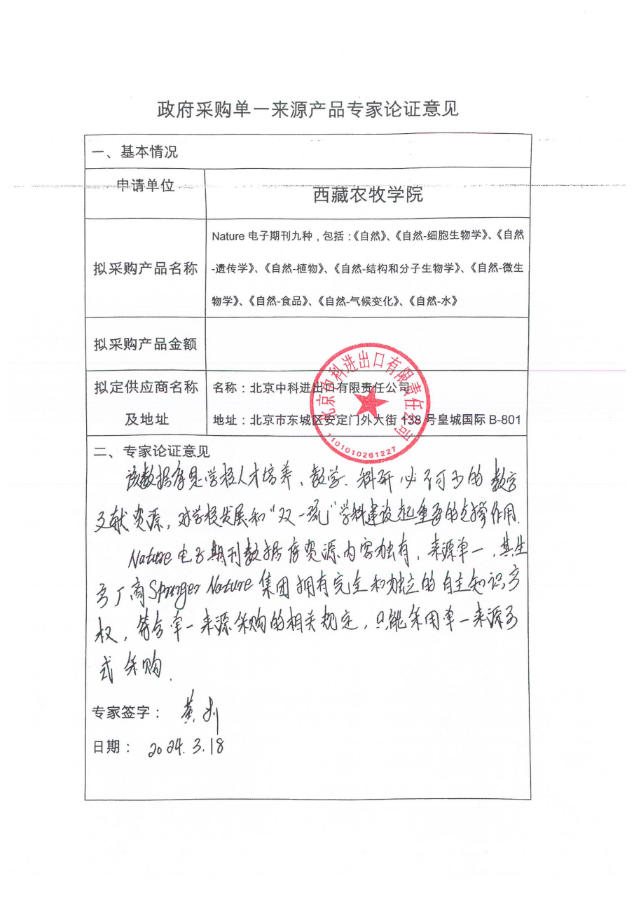 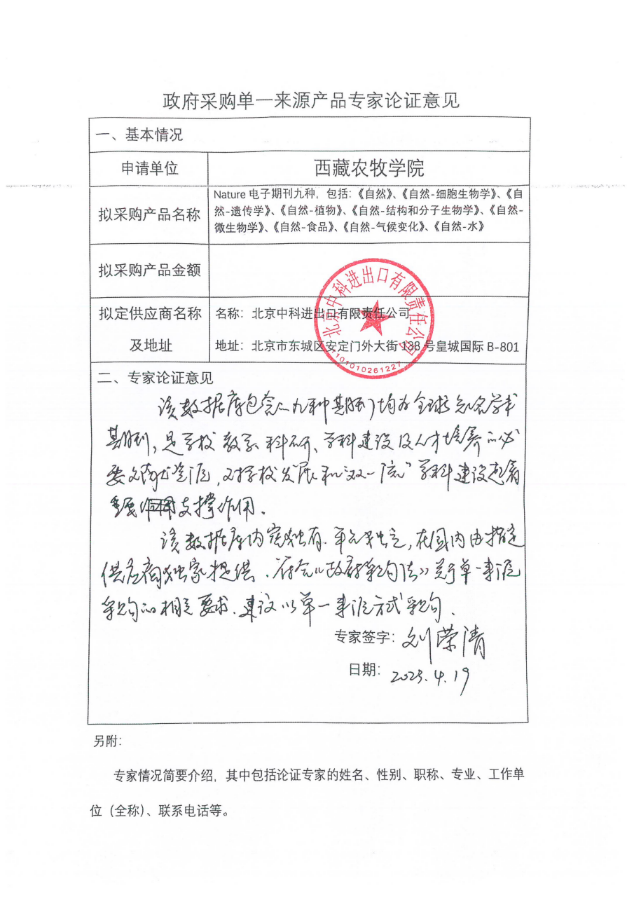 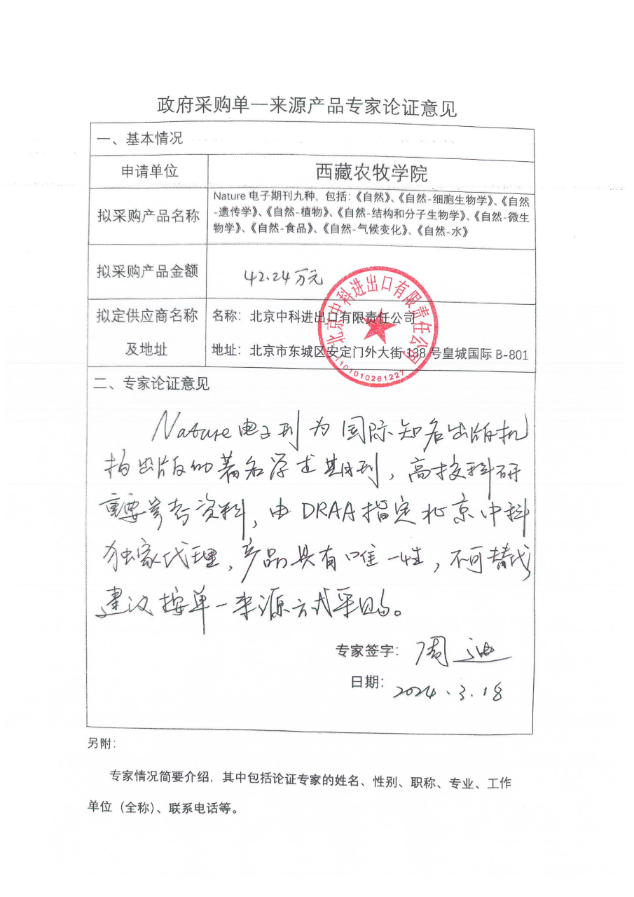 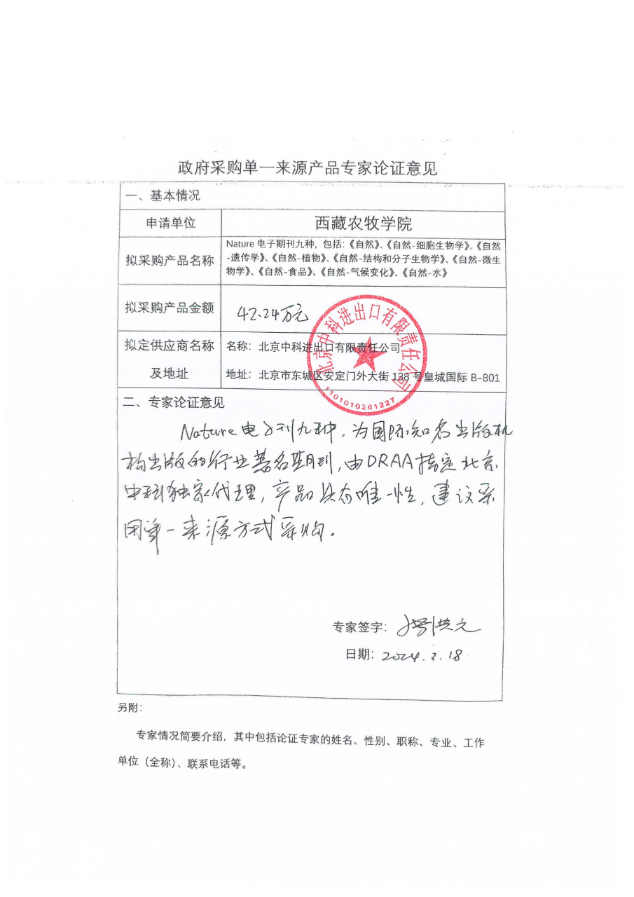 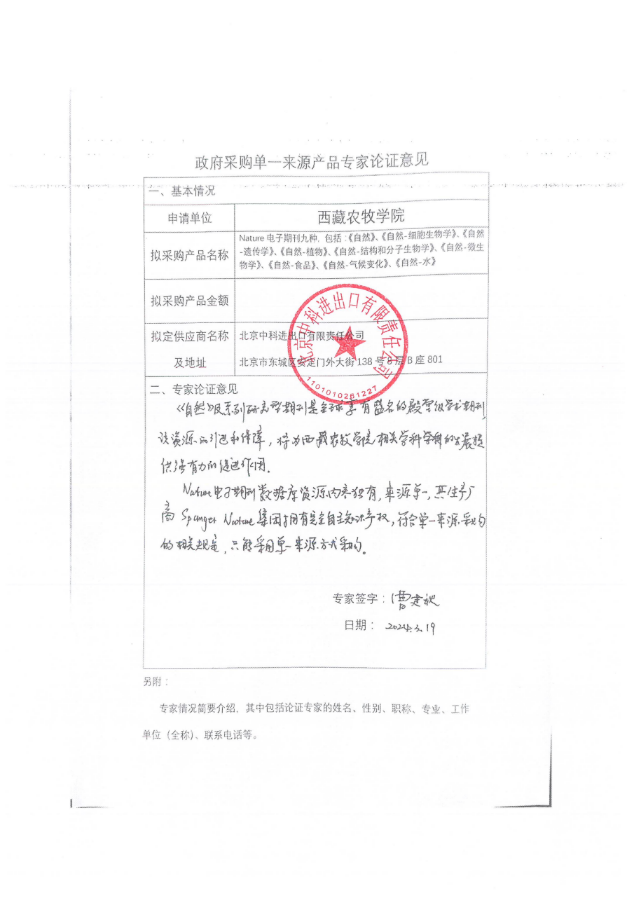 姓名性别职称/职务专业工作单位联系电话备注张洪元男副研究馆员图书馆学武汉大学图书馆13995699836周迪女馆长图书馆学华中农业大学18971035566黄莉女副馆长中医学安徽中医药大学图书馆18269749615刘荣清男副馆长图书馆学合肥工业大学图书馆18919661032曹建秋男馆长信息科学技术重庆交通大学13658387688